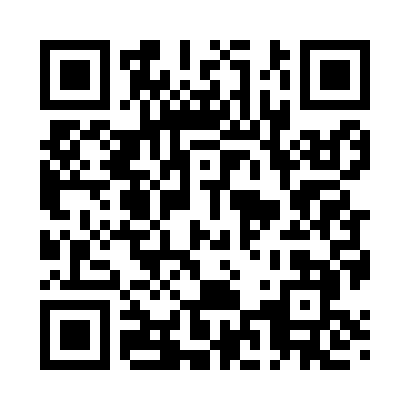 Prayer times for Espelie, Minnesota, USAMon 1 Jul 2024 - Wed 31 Jul 2024High Latitude Method: Angle Based RulePrayer Calculation Method: Islamic Society of North AmericaAsar Calculation Method: ShafiPrayer times provided by https://www.salahtimes.comDateDayFajrSunriseDhuhrAsrMaghribIsha1Mon3:275:271:275:429:2711:272Tue3:275:271:275:429:2611:273Wed3:285:281:275:429:2611:264Thu3:285:291:275:429:2611:265Fri3:285:301:275:429:2511:266Sat3:295:301:285:429:2511:267Sun3:295:311:285:429:2411:268Mon3:305:321:285:429:2411:269Tue3:305:331:285:429:2311:2510Wed3:315:341:285:429:2211:2511Thu3:315:351:285:429:2211:2512Fri3:325:361:285:419:2111:2513Sat3:335:371:295:419:2011:2414Sun3:335:381:295:419:1911:2415Mon3:345:391:295:419:1811:2316Tue3:355:401:295:419:1711:2117Wed3:375:411:295:409:1711:2018Thu3:395:421:295:409:1611:1819Fri3:415:431:295:409:1511:1620Sat3:435:441:295:409:1411:1421Sun3:455:451:295:399:1211:1222Mon3:475:471:295:399:1111:1023Tue3:495:481:295:389:1011:0824Wed3:525:491:295:389:0911:0625Thu3:545:501:295:389:0811:0426Fri3:565:511:295:379:0611:0227Sat3:585:531:295:379:0511:0028Sun4:005:541:295:369:0410:5729Mon4:025:551:295:369:0310:5530Tue4:045:571:295:359:0110:5331Wed4:065:581:295:349:0010:51